PERAN PEMERINTAH DALAM PEMBERDAYAAN SENTRA RAJUT BINONG JATI DI KOTA BANDUNGOleh :RADEN MUHAMMAD MULYANA ADISUKMA112010082SKRIPSIDiajukan untuk memenuhi syarat dalam menempuh ujian sidang sarjana program strata satu (S1) pada Jurusan Ilmu Administrasi Negara 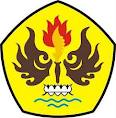 FAKULTAS ILMU SOSIAL DAN ILMU POLITIK UNIVERSITAS PASUNDAN BANDUNG2015LEMBAR PERSETUJUAN SKRIPSIPERAN PEMERINTAH DALAM PEMBERDAYAAN SENTRA RAJUT BINONG JATI DI KOTA BANDUNGOleh :RADEN MUHAMMAD MULYANA ADISUKMA112010082Disetujui untuk Diajukan padaSidang Skripsi Jurusan Ilmu Administrasi NegaraBandung…………………..2015Menyetujui :Ketua Jurusan							   PembimbingIlmu Administrasi NegaraDR.,Drs. Ikin Sodikin, M.Si	      			      Dra. Ine Mariane M, Si